ES programa „Pienas vaikams“Pagrindiniai programos „Pienas vaikams“ tikslai yra didinti pieno ir pieno gaminių vartojimą bei formuoti teisingos ir sveikos vaikų mitybos įpročius. (Pienas ir pieno produktai turi daugybę vitaminų, angliavandenių ir mineralų. Šis maistingas gėrimas  labai naudingas ne tik vaikų, bet  ir suaugusiųjų sveikatai.)Pagal programą nemokamai pieno gaminius gauna vaikai, lankantys ikimokyklinio ugdymo įstaigas ir pradinių klasių mokiniai. Lietuvoje vaikams dalijamas tik ekologiškas pienas bei jo gaminiai. Ekologiškiems pieno gaminiams parama skiriama iš Lietuvos Respublikos valstybės biudžeto lėšų. 2017–2018 m.m  pagal programą „Pienas vaikams“produktai tiekiami nuo 2017 m. spalio 1 d. iki 2018 m. gegužės 31 d.PROGRAMOS „PIENAS VAIKAMS“ PRODUKTŲ ASORTIMENTAS:    - Ekologiškas pienas „Dobilas“ 2,5 % rieb. (kiekvieną ketvirtadienį);   - Ekologiškas jogurtas „Dobilas“ natūralus, su persikais ar  su bananais 2,3 % rieb.(3 kartus per mėnesį, antradieniais);- Ekologiška Pik-Nik plėšoma sūrio lazdelė 20  g. (kartą per mėnesį, antradienį).Vartokime pieno produktus ir aukime sveiki!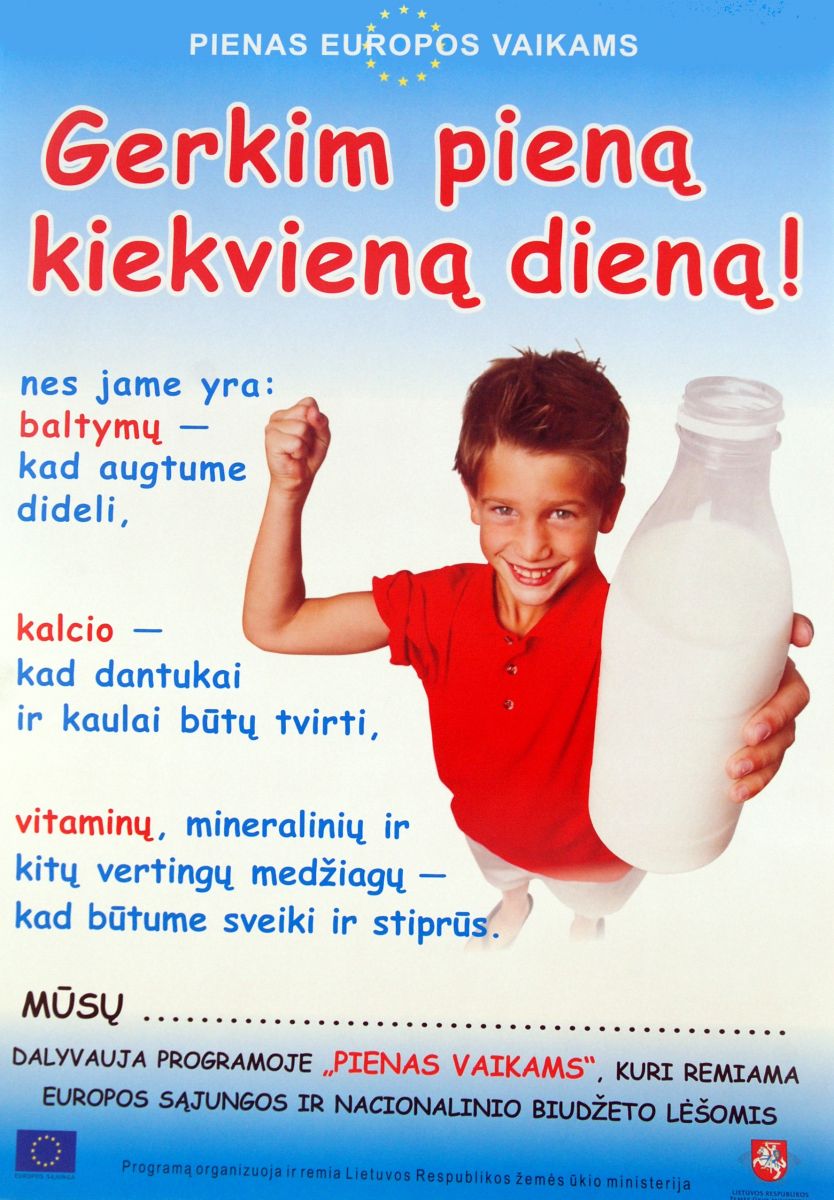 